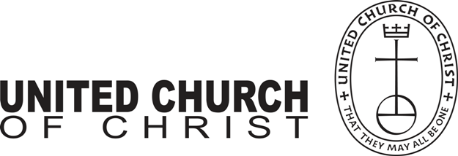 St. Stephen’s United Church of ChristEpiphany of the LordJanuary 4, 2015                                               10:30AMWelcome and Announcements                                                                Rev. NowellOpening Ourselves to GodPrelude                                            “We Three Kings”                       Cory Leckrone                                                         arr. Larry Shackley                                                        *Call To Worship                                                                                     Rev. NowellYour Breath, O God, first awakened us to life; awaken us now to the renewal of life that comes with each breath.  Breathe into us here; gather and unite us by the breath that we share.  It is your spirit that binds us together as sisters and brothers.  Open our ears to hear your call; “be still, and know that I am God.”*Hymn of Praise		      “Arise, Your Light Is Come”		            #231	 Prayer of Confession	                                                                                       UnisonIf we say we are without sin, we not only deceive ourselves, but waste our breath.  We know that though we have sinned in thoughts, words and deeds, the God who breathed life into us will forgive us and continues to fill our entire selves with divine breath.  In the presence of God and each other, let us confess our sins.Words of Assurance	                                                                               Rev. NowellHoly God, your grace dispels all sin.  We give thanks that your breath quickens us still.  May we use your life-giving spirit to create calm for ourselves and each other.Amen.*Hymn of Worship       “Wise Men, They Came to Look for Wisdom”           #234 Listen for God’s VoiceOld Testament Reading – Jeremiah 31:7-10, page 734                     Tom Dawson                                                                                         Solo                                            “Mary’s Baby Boy”                       Matthew Griset
                                                       by Phillip KernNew Testament Reading – Ephesians 1:15-21, page 192                Tom DawsonChildren’s Time                 	                                                                 Rev. NowellFocus Reading – Genesis 2:5-7, page 2                            		   Sermon                         “Responding to the Chaos of Life -                Rev. Nowell                   	                                        The Breath of God”Responding as WorshipHymn of Reflection          “We Three Kings of Orient Are”                          #233                                                         	Offertory Prayer    	                                                                             Rev. Nowell  Offertory Music		     “We Three Kings”     Cory and Andrew Leckrone,                                                   arr. Joel Raney                      (piano duet)*Doxology	 “Praise God from Whom All Blessings Flow”	                     #34The Service of Holy CommunionCommunion Hymn              “As We Gather at Your Table”	     #695 Communion		at the altarAt the direction of the ushers, please go to the communion rail by the center aisle and return to your seat by the side aisles.Pastoral Prayer/ The Lord’s Prayer Our Father, who art in heaven, hallowed be thy Name.  Thy kingdom come. Thy will be done, on earth as it is in heaven.  Give us this day our daily bread.  And forgive us our debts, as we forgive our debtors.  And lead us not into temptation, but deliver us from evil.  For thine is the kingdom, and the power, and the glory, forever.  Amen                           Sung Response	                      “Hear Our Prayer, O Lord”                                 #490	 Hymn of Sending                “I Want to Walk as a Child of the Light”             #248                                                        *Benediction*Stand as AbleWelcome To Our Guests          We’re glad you came to Stephen’s UCC today.  Please sign the           visitor’s card you received from an usher, and put it in the           offering plate.  We would like to further acknowledge your           visit. Serving Today  Pastor                                                                        Rev. Luke Nowell          Organist	Cory Leckrone          Reader	Tom Dawson          Nursery	 Michelle Neri-Lorette          Ushers for January                                 Maria Blair & Brenda Sullivan There will be a brief congregational meeting immediately following the service today regarding the refurbishing of the stain glass windows.  If you would like to see the proposal, they are available from an usher.Serving Next Week, January 11       Pastor                                                                          Rev. Luke Nowell
       Organist      	                                                            Cory Leckrone             Reader                                                                            Brenda Sullivan          Nursery        	         Michelle Neri-Lorette        Refreshments	Maria Blair Attendance Last Sunday: 38Thank you to those who volunteered to help with First Night at Saint Stephen’s.Upcoming EventsFebruary 6 – First Friday @ 5:30       February 18 – Ash Wednesday Service @ 6:30Our Prayer Concerns           Agnes Clay	Sue Menefee                         Polly Edwards            Anil & Shaila Solanki	Genevieve Crowe	Elaine Joeckes           Cecil Gilkerson	Carolyn Hubard	Vivian Hevener   	    Steve Starick	                       Tommy Newberry                      Dot Kasten            Pam Gilkerson Setzer          Eliza Pilipenko                       Betty Jo Crist                    Doris Vaughan                    Faye Kersh                             St.  Stephen’s UCC:358 S. Main St., P. O. Box 109, Harrisonburg, VA 22803-0109(540) 434-6290ststephns@aol.com www.uccststephens.net